ОБЗОР ВТОРИЧНОГО РЫНКА ЖИЛОЙ НЕДВИЖИМОСТИ Г. ТЮМЕНИ ЗА ИЮЛЬ 2018 Г.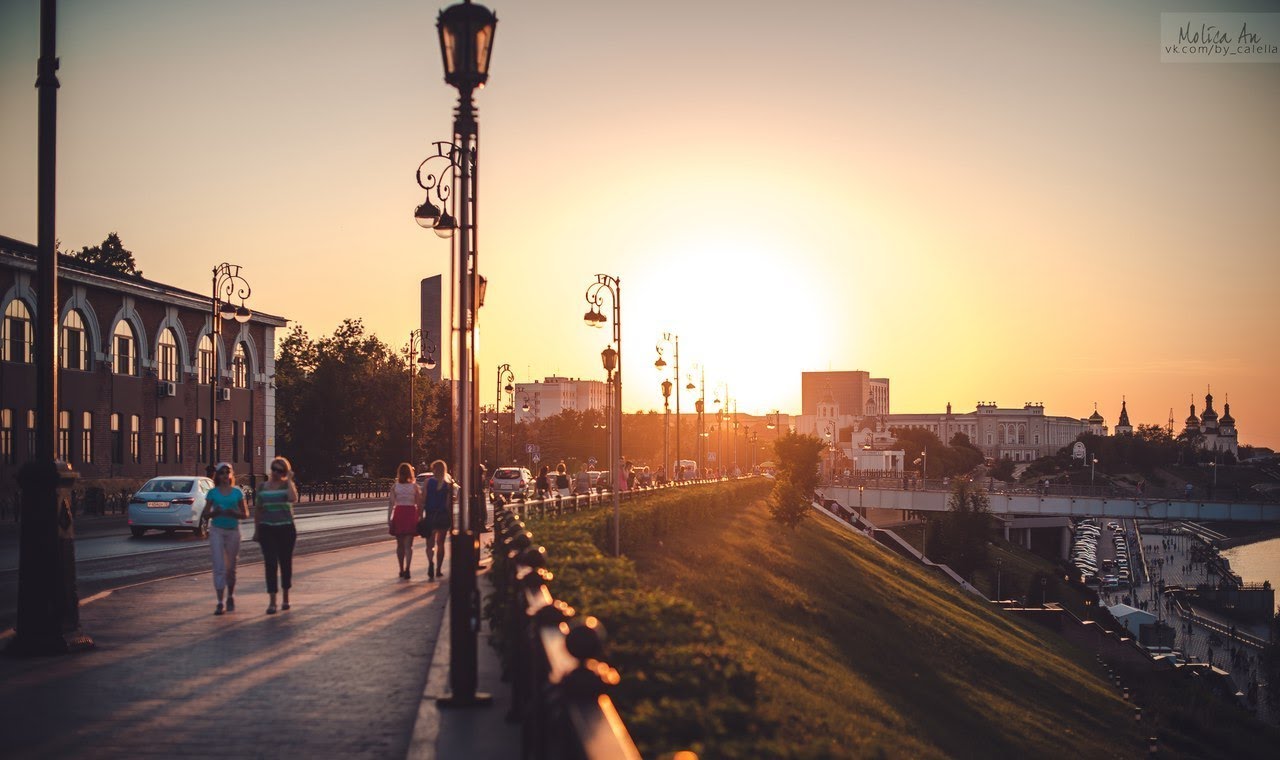 ОСНОВНЫЕ ВЫВОДЫНаибольшим спросом у покупателей в июле пользовались квартиры в районах Тюменский мкр (наибольший спрос на 1,2-комнатные квартиры); Мыс, Тарманы, Матмасы (1,2,3-комнатные квартиры); Центр: Драмтеатр (1,3-комнатные квартиры).; Центр: КПД (1,2-комнатные квартиры); Дом обороны (1,3-комнатные). Наблюдается рост спроса в районах Мыс, Тарманы, Матмасы и Центр: Драмтеатр.Удельная цена предложения составила в июле 60434 руб. за кв. м (рост на 0,53%), удельная цена продаж - 52613 руб. за кв. мПо сравнению с июлем прошлого года удельная цена предложения увеличилась на 1391 руб./кв. м (2,36%)Объем предложения за месяц снизился на 567 квартир и составляет 14058 объектовСредний предпродажный торг в июле составил 3,11%Средний срок экспозиции проданных в июле квартир составил 10,5 мес. (3,5 мес. к уровню прошлого года)Анализ предложения на вторичном рынке г. Тюмени за июль 2018г.Предложение вторичного рынка жилой недвижимости составило 14058 квартиры (исключая квартиры за чертой города и другие типы: пансионаты, общежития, коммунальные квартиры, а также малоэтажное строительство). По сравнению с прошлым месяцем предложение снизилось на 567 квартир (-3,88%). По сравнению с июлем 2017г. предложение снизилось на 21,33% (3811 квартир).Источник: база компании «Этажи», 2018 г.Рис. 1.1. Структура предложения по размерам квартирВ структуре предложения вторичного рынка за последний месяц не произошло существенных изменений.В июле так же, как и в 2017-2016 г., на рынке превалировали 1-комнатные квартиры, их объем предложения составил 4915 квартир (35,0%). Объем предложения 2-комнатных квартир составил 4516 объектов (32,1% вторичного рынка). Доля 3-комнатных квартир составила 26,6% вторичного рынка (3745 квартир). Объем предложения многокомнатных квартир составляет 882 квартиры (6,3%).Наибольшее предложения на вторичном рынке сосредоточено в районе Тюменский мкр – 7,90% (1110 квартир), в районе Центр: Драмтеатр – 7,35% (предложение составило 1033 объекта) и в районе Центр: КПД – 6,99% (983 квартиры в предложении). Источник: база компании «Этажи», 2018 г.Рис. 1.2. Структура предложения по районамАнализ ценовой ситуации на вторичном рынке г. Тюмени за июль 2018г.Удельная цена предложения в июле 2018г. составила 60434 руб./кв. м, наблюдается незначительный рост на 321 рублей (по сравнению с прошлым месяцем) – 0,53%. За последний год (по сравнению с июлем 2017 г.) удельная цена предложения выросла на 1391 руб. за квадратный метр 2,36%. Источник: база компании «Этажи», 2018 г.Рис. 2.1. Динамика удельной цены предложенияУдельная цена 1-комнатных квартир составила 63826 рублей за квадратный метр, это на 1,37% больше, чем в прошлом месяце (в денежном эквиваленте это 864 руб.). Удельная цена 2-комнатных квартир составила 60575 руб./кв. м (рост на 315 руб. – 0,52%). 3-комнатные квартиры в июле имели удельную цену 58973 руб./кв. м (рост на 7 рублей – 0,01%).Удельная цена многокомнатных квартир повысилась на 178 руб. (0,31%) и составила 57918 рублей за квадратный метр.Источник: база компании «Этажи», 2018 г.Рис. 2.2. Удельная цена по размерам квартирВ июле 2018 сменился лидер по величине удельной цены за кв. м. на вторичном рынке Тюмени.  В июле 2018 г. им стал район Ожогина, удельная цена которого составила 81960 руб. за квадратный метр, однако, объем предложения в данном районе достаточно мал – всего 19 квартир.Следующим по величине удельной цены идет Европейский мкр. (81303 руб./кв. м, 178 квартир в предложении) и Центр: исторический (79204 руб./кв. м при 643 квартиры в предложении).Наибольшее снижение цены зафиксировано в районе Заречный (-10,59%), наибольший рост – в районе Антипино. (7,10%)30 из 50 рассматриваемых районов (60%) имеют среднюю цену квадратного метра ниже, чем в среднем по рынку. Источник: база компании «Этажи», 2018 г.Рис. 2.3. Удельная цена по районамАнализ продаж на вторичном рынке г. Тюмени за июль 2018 г.В структуре продаж июля в пользу 2-комнатных квартир сделали свой выбор 28,8% покупателей.Доля продаж 1-комнатных квартир составила 32,8%, 3-комнатных – 33,6%. Многокомнатные квартиры предпочли 4,8% покупателей.Удельная цена продажи вторичного жилья в июле составила 52613 руб. за квадратный метр.Средняя площадь проданных в июле квартир на вторичном рынке увеличилась на 0,2 кв. м и составила 52,9 кв. м (в прошлом месяце 52,7 кв. м, в июле 2017 года – 49,1 кв. м).Средний срок экспозиции проданных в июле квартир составил 10,5 мес. – наблюдается увеличение срока на 1,1 мес. по сравнению с прошлым месяцем и рост на 3,5 мес. по сравнению с уровнем прошлого года.Средняя полная цена продажи на вторичном рынке составила 2 млн. 745 тыс. рублей (спад на 30 тыс. рублей по сравнению с прошлым месяцем).Источник: база компании «Этажи», 2018 г.Рис. 3.1. Структура продаж по размерам квартирПриложение 1. Числовая пространственно-параметрическая модель вторичного рынка г. Тюмени за июль 2018 г.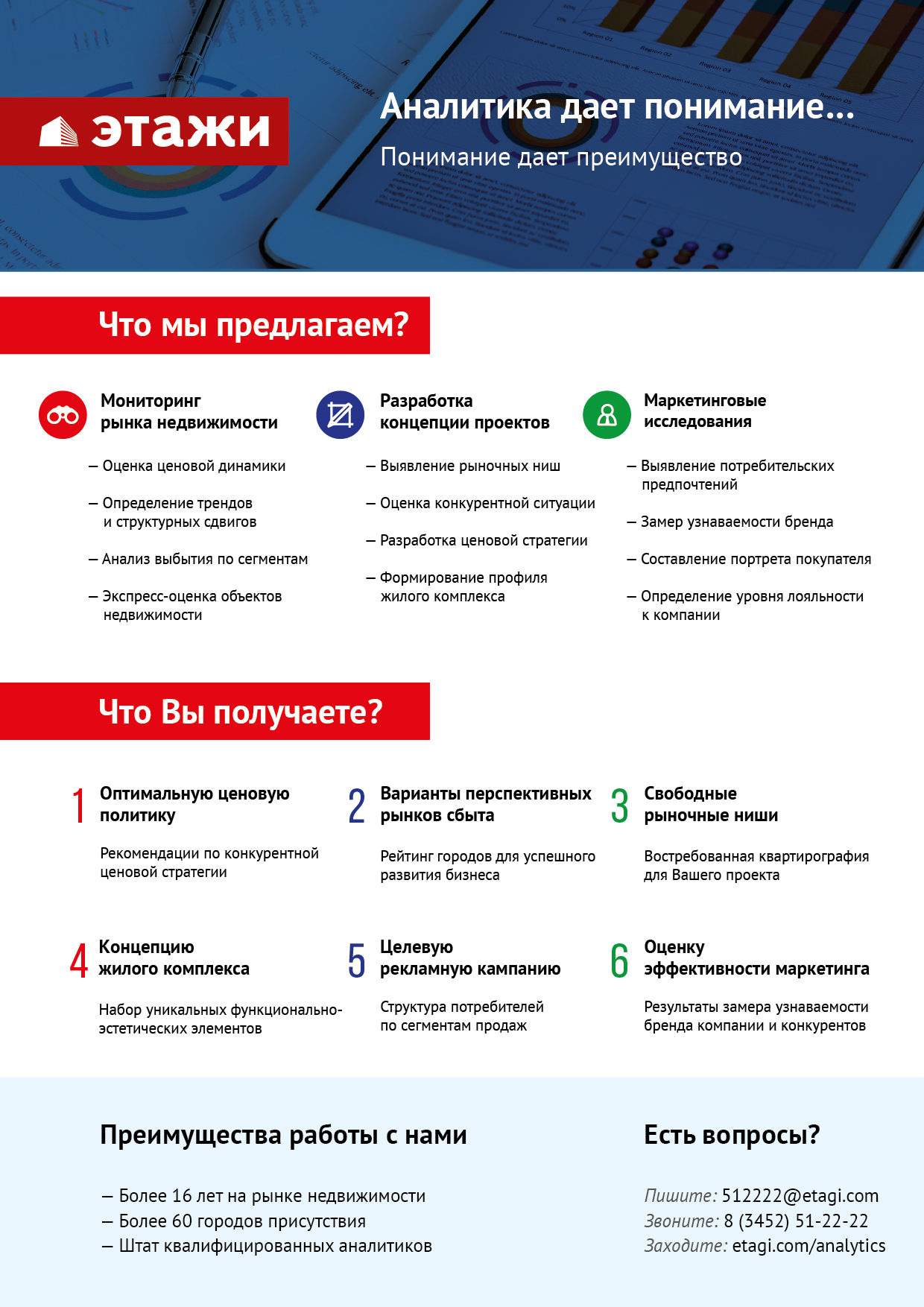 Номер столбцаПоказатель1Объем выборки, шт.2Средняя цена, тыс. руб.3СКО, тыс. руб.4Погрешность, тыс. руб.5Погрешность, %6Минимум, тыс. руб.7Максимум, тыс. руб.8Медиана, тыс. руб.9Средняя площадь, кв. м10СКО, кв. м11Погрешность, кв. м12Погрешность, %13Минимум, кв. м14Максимум, кв. м15Медиана, кв. м16Средневзвешенная, руб./кв. м17СКО, руб./кв. м18Погрешность, руб./кв. м19Погрешность, %20Минимум, руб./кв. м21Максимум, руб./кв. м22Медиана, руб./кв. мКол-во комнтТип домостроения12345678910111213141516171819202122всевсе1405836622125361,089030000308060,6270,50,8183345560434139312350,42197022666758197всекирпичное709339852545601,589030000320063,7310,71,2193345762555147443500,62222222666759426всемонолитное303735261856671,9110027000305054,5230,81,5191865064693144365240,82197019285763347всепанельное370932061177391,2111015000299059,9220,71,218235575351289502940,52600211428653846всеблочное21028259961384,99507500273556,1172,44,2249952503801473920394,028788112903471411-комнвсе49152467747210,995012000235038,790,30,7181113863826114453270,528788127419625001-комнкирпичное22142522817351,4100012000240039,190,41,0191113864539115544910,830000127419631671-комнмонолитное15542581770391,511006900247038,890,51,219883866443116525910,935147126050654971-комнпанельное10492210446281,211106000220037,260,41,01866365941582335090,935294114286589981-комнблочное9521905681175,49504650207541,991,94,4245245522161633033696,528788107390487112-комнвсе451635341373411,289014000320058,3130,40,7271505560575134013990,724054171429572542-комнкирпичное233336591561651,889012500335059150,61,1311305662037142565901,024054171429583332-комнмонолитное83439311383962,4167014000361560,3120,81,42715058651501501010401,631818136519623922-комнпанельное12923070750421,415506500297055,9100,61,03491545489479004400,83224195023543482-комнблочное5231069942789,015507000281056,861,73,0426955546511516242467,836905112903517783-комнвсе374547942404791,6145028900407081,3230,80,9352407658973154535050,921970226667537503-комнкирпичное2016519628341262,4160028900450083,6271,21,4352407862168170057581,222222226667559603-комнмонолитное571514122401883,7145017950450082,2181,51,85416878625571671414002,221970134831584423-комнпанельное111339451066641,6208014900380077,1150,91,245235705117383665021,026002100694500003-комнблочное4433839863018,924007500320070,882,43,4598871477621071132676,8359158763544557многокомнвсе882617338582604,21650300004600106,6402,72,5033497579181724711622,02678619285750941многокомнкирпичное530692643603795,51700300005300111,8474,13,73133497619621752915242,52678616568053908многокомнмонолитное7862084418100716,22500270004475101,6286,46,361186936110327541627710,33185319285748707многокомнпанельное255476315952004,2165015000450098,5232,92,93117810448360818610272,1325848427046729многокомнблочное1939405362536,431705000399990,552,42,680999143531635729976,9318915208343478